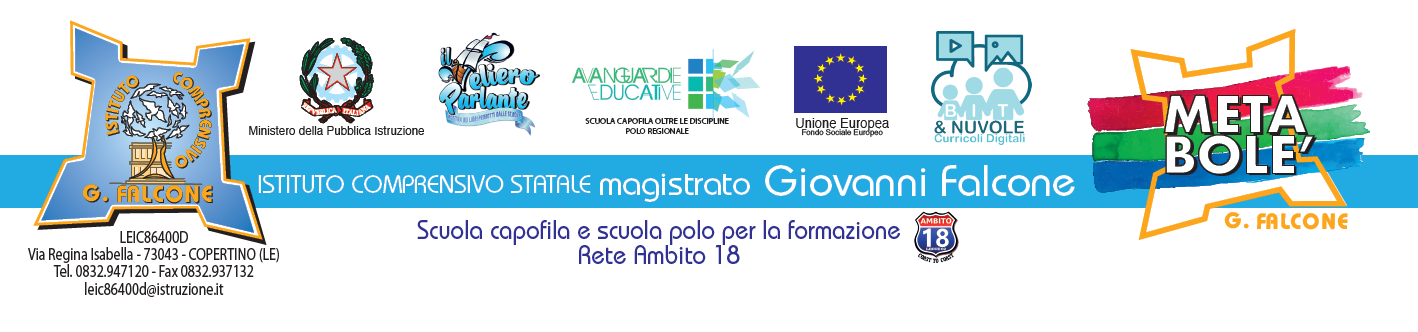 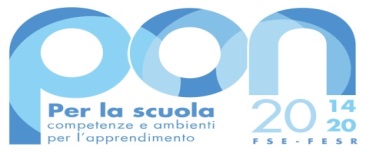 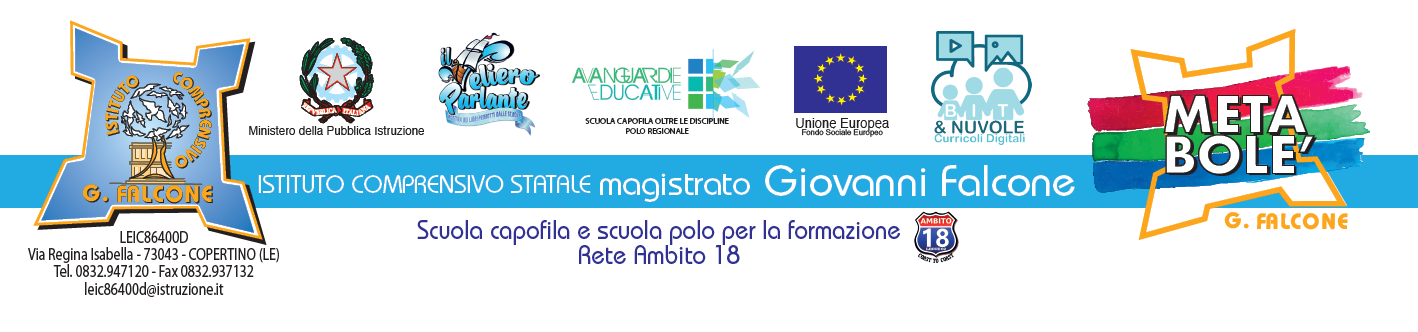 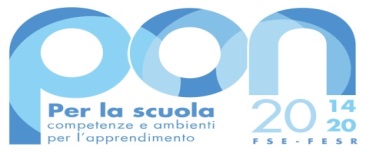 Domanda Allegato 1 Oggetto: Istanza di Candidatura Figura di Supporto alla gestione PON - Referente per la valutazione - Progetto PON 10.1.1A-FSEPON-PU-2021-286 “Nuovi equilibri” e Progetto PON 10.2.2A-FSEPON-PU-2021-315  “Sopra le nuvole”AL DIRIGENTE SCOLASTICO ISTITUTO COMPRENSIVO “magistrato G.FALCONE” 73043 COPERTINOIl/La sottoscritto/a ………………………………………… Codice fiscale………...……………… Nato/a a ……………………………………………………………..... il …………………………… Telefono ……………………… Cell…………………… e-mail …………………………………… Indirizzo a cui inviare le comunicazioni relative alla selezione Via ………………………….……………… Cap …………… Città ………………….………...…CHIEDEdi partecipare alla selezione per titoli per l’attribuzione dell’incarico di:Figura di Supporto alla gestione PON Referente per la valutazioneA tal fine, consapevole della responsabilità penale e della decadenza da eventuali benefici acquisiti nel caso di dichiarazioni mendaci, dichiara, sotto la propria responsabilità, quanto segue:di essere cittadino/a .……………………………………………………………………..……… di essere in godimento dei diritti politici …………………………………………..………………di non essere dipendente di altre amministrazioni pubblichedi essere in possesso dei seguenti titoli ……………………………………….………………… di non aver subito condanne penali ovvero di avere i seguenti provvedimenti penali pendentidi non avere procedimenti penali pendenti ovvero di avere i seguenti procedimenti penali pendenti………………….… di essere  disponibile  a  svolgere  l’incarico  secondo  il  calendario  predisposto  dal  Gruppo  di Progettodi essere disponibile  a  partecipare  agli  incontri  propedeutici  all’inizio  delle  attività  e  nelle eventuali manifestazioni conclusive del progettodi impegnarsi a documentare puntualmente tutta l’attività svolta e di inserire i dati richiesti a sistema.Di essere in possesso di competenze informaticheIn caso di attribuzione dell’incarico, dichiara:di essere disponibile a svolgere l’incarico senza riserve;di assicurare la propria presenza alle riunioni collegate alla realizzazione del progetto;di assicurare la propria disponibilità per l’intera durata del progetto, che si concluderà entro il 31/08/2022;di documentare l’attività sulla piattaforma on-line “gestione degli interventi” per quanto di propria competenza;di consegnare a conclusione dell’incarico tutta la documentazione inerente l’incarico.Allega alla presente:Curriculum vitae, secondo il formato standard europeo,Griglia di valutazione , conforme all’Allegato 2Il/La sottoscritto/a consente il trattamento dei propri dati, anche personali, ai sensi del D. Lg.vo 30/06/2003, n. 196, per le esigenze e le finalità dell’incarico di cui alla presente domanda.Data ………………………………… Firma ………………………………………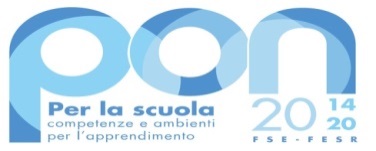 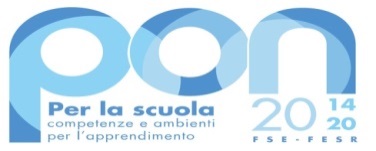 TABELLA DI	VALUTAZIONE DEI TITOLI DEGLI ASPIRANT ALL’INCARICO DI FIGURA DI SUPPORTO ALLA GESTIONE PON - REFERENTE PER LA VALUTAZIONEAllegato n. 2TITOLOPUNTIAUTOVALUTAZIONEVALUTAZIONE COMMISSIONE1Diploma di laurea vecchio ordinamento o specialistica specifica rispetto ai contenuti didattici del modulo formativo e di cui al bando di selezione o altro titolo di studio valido per l’insegnamento nelle scuole secondarie32Abilitazione all’insegnamento specifico rispetto ai contenuti didattici del modulo formativo e di cui al bando di selezione23Possesso della patente ECDL24Esperienze professionali in qualità di referente per la valutazione pregresse in progetti PON / FSEmax una esperienza per anno scolastico2 punti per ogni anno scolastico fino max punti 125Componente Nucleo Interno Valutazione Punti 2 Per ogni anno2 punti per ogni anno scolastico fino max punti 126Esperienze documentate di tutoring2 punti per ogni esperienza7Partecipazione ad attività di formazione attinenti le tematiche del P.N.S.D. Punti 2 per ogni partecipazione sino ad un max di 5 esperienze